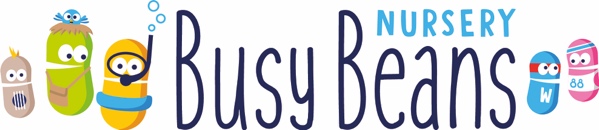 Enrolment formPlease complete all the necessary information below (if applicable) to secure your child’s place at Busy Beans Nursery.Childs Name: ________________________ Childs Surname: _________________________Childs D.O.B: _________________________     Gender:    Male/female (please circle) Mothers Name: ______________________ Mothers Surname: _______________________Mothers Email: _____________________________________________________________Mothers Address: _________________________________________________________________________________________________________________________________________________________________________________________________________________________________Mothers Telephone Numb Home: __________________________ Work: _______________Mobile: ______________________________________Fathers Name: _________________________ Fathers Surname: ______________________Fathers Email: _______________________________________________________________Fathers Address: _________________________________________________________________________________________________________________________________________________________________________________________________________________________________Fathers Telephone Numb Home: __________________________ Work: _______________Mobile: _________________________________________Child Start Date: ____________________________________________________________Sessions required:I have enclosed a cheque deposit for £200.00 of which £50.00 will be for admin costs and £150.00 will be refunded at the end of my child’s nursery care given sufficient notice. This deposit will secure my child’s space at Busy Beans Nursery. TERMS & CONDITIONS
I also agree to the terms and conditions laid out on your website and have fully understood and read the Busy Beans Nursery Parent Handbook. I agree to give ONE calendar months’ notice to reduce my child’s hours or sessions and TWO calendar months’ notice to terminate my child’s contract in writing. Parents Name (please print): __________________________________________________Parents Signature: _____________________________________ Date: ________________Deposit Paid circle:        Yes          NoDate received:              /             /Circle:       Cheque      Cash       BacsN.B Any information you may require to help fill out the enrolment form will be found in the parent handbook which will accompany this form. If you have any problems please do not hesitate to contact us.Address: Busy Beans NurseryVictoria HouseVictoria AvenueSt LawrenceJE3 1LUTelephone: 01534 630036Email: busybeansmanager@gmail.comMondayTuesdayWednesdayThursdayFriday